The St. John's University Departments of English, Fine Arts, and Core Studiesinvite you to a Round-Table and DiscussionexploringOceanic New York Featuring artistic, literary, and eco-theoretical responses to salt water, coastlines, Hurricane Sandy, the “Loomings” chapter of Moby-Dick, and other encounters with the sea and the City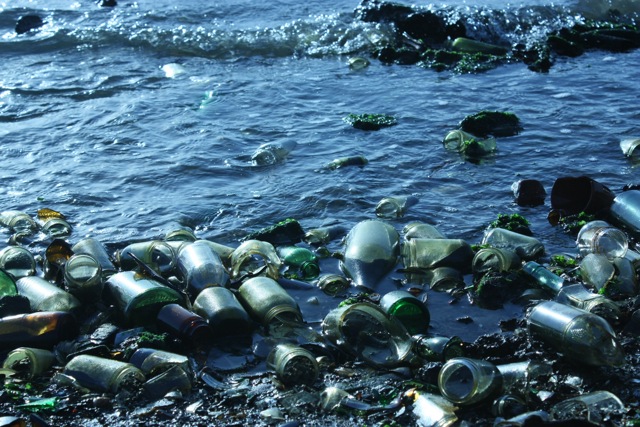 			(Photo of Dead Horse Bay by Jamie Skye Bianco) Participants 		Jamie Skye Bianco, NYU Jeffrey Jerome Cohen, George Washington UniversityG. Ganter, St. John's University			Eileen Joy, Punctum Books			Allan Mitchell, University of Victoria			Nancy Nowacek, Artist			Karl Steel, Brooklyn College, CUNY			Marina Zurkow, ArtistModerator		Steve Mentz, St. John's UniversityTh September 26, 6-8 pm, Geoffrey Yeh Art Gallery, St. John's UniversityLight refreshments will be served